З метою вдосконалення системи управління житлово-комунальним господарством, підвищення ефективності і надійності його функціонування та забезпечення якісного і безперебійного надання послуг з постачання теплової енергії, гарячої води, централізованого водопостачання та водовідведення, відповідно до Закону України «Про житлово-комунальні послуги», Закону України «Про метрологічну діяльність», наказу Державного Комітету України з питань житлово-комунального господарства від 25.04.2005 № 60 «Про затвердження Порядку визначення виконавця житлово-комунальних послуг у житловому фонді», враховуючи рішення Сумської міської ради від 24.04.2019               № 4989-МР «Про добровільне приєднання територіальних громад сіл Піщане, Верхнє Піщане, Загірське, Трохименкове, Житейське, Кирияківщина Піщанської сільської ради Ковпаківського району м. Суми до територіальної громади міста Суми Сумської міської ради», від 21.10.2020 № 7586-МР «Про включення територій територіальних громад (населених пунктів) до складу території Сумської міської територіальної громади», керуючись підпунктом 8 пункту «а» статті 27, підпунктом 1 пункту «а» статті 30, частиною першою статті 52 Закону України «Про місцеве самоврядування в Україні, виконавчий комітет Сумської міської радиВИРІШИВ:1. Визначити виробниками та виконавцями комунальних послуг на території Сумської міської територіальної громади: а) з централізованого водопостачання та водовідведення: - виробника                    КП «Міськводоканал» Сумської міської ради; б) з постачання теплової енергії та постачання гарячої води в межах території обслуговування згідно з додатком 1 - виробника АТ «Сумське НВО», за винятком постачання гарячої води в міжопалювальний період 2021 року;в) з постачання теплової енергії та постачання гарячої води у межах території обслуговування згідно з додатком 2 та постачання гарячої води у міжопалювальний період 2021 року в межах території обслуговування згідно з додатком 1 - виробника ТОВ «Сумитеплоенерго».2. Для забезпечення споживачів в межах території обслуговування згідно з додатком 1 безперебійною та якісною послугою з постачання гарячої води на міжопалювальний період 2021 року, рекомендувати:2.1. Акціонерному товариству «Сумське машинобудівне науково-виробниче об’єднання» (далі – АТ «Сумське НВО»):2.1.1. До дня закінчення опалювального періоду 2020-2021 років поінформувати в письмовій формі споживачів у межах території обслуговування згідно з додатком 1 до рішення про припинення надання АТ «Сумське НВО» послуг з постачання гарячої води на міжопалювальний період 2021 року.2.1.2. Протягом 5 календарних днів з дня закінчення опалювального періоду 2020-2021 років передати Товариству з обмеженою відповідальністю «Сумитеплоенерго» (далі – ТОВ «Сумитеплоенерго») інформацію про показники лічильників гарячої води споживачів у межах території обслуговування згідно з додатком 1 до рішення станом на момент припинення надання АТ «Сумське НВО» послуг з постачання гарячої води.2.1.3. Після початку опалювального періоду 2021-2022 років поінформувати в письмовій формі споживачів у межах території обслуговування згідно з додатком 1 до рішення про поновлення надання АТ «Сумське НВО» послуг з постачання гарячої води на опалювальний період 2021-2022 року.2.2. ТОВ «Сумитеплоенерго»:2.2.1. Після закінчення опалювального періоду 2020-2021 років поінформувати в письмовій формі споживачів у межах території обслуговування згідно з додатком 1 до рішення про надання ТОВ «Сумитеплоенерго» послуг з постачання гарячої води на міжопалювальний період 2021 року.2.2.2. До початку опалювального періоду 2021-2022 років поінформувати в письмовій формі споживачів у межах території обслуговування згідно з  додатком 1 до рішення про припинення надання ТОВ «Сумитеплоенерго» послуг з постачання гарячої води на опалювальний період 2021-2022 років.2.2.3. Протягом 5 днів з дня припинення надання ТОВ «Сумитеплоенерго» послуг з постачання гарячої води передати АТ «Сумське НВО» інформацію про показники лічильників гарячої води споживачів в межах території обслуговування згідно з додатком 1 до рішення станом на момент припинення надання ТОВ «Сумитеплоенерго» послуг з постачання гарячої води.3. Виробникам та виконавцям комунальних послуг з постачання теплової енергії, гарячої води, централізованого водопостачання та водовідведення у встановленому порядку надавати до Департаменту інфраструктури міста Сумської міської ради звітність та інформацію, яка стосується надання якісних послуг населенню, експлуатації та ремонту інженерного обладнання та мереж.4. До 01.07.2021 виробникам та виконавцям комунальних послуг з постачання теплової енергії, гарячої води, централізованого водопостачання та водовідведення, визначених пунктом 1 даного рішення (КП «Міськводоканал» Сумської міської ради (Сагач А.Г.), АТ «Сумське НВО» (Забіцький В.В.),                    ТОВ «Сумитеплоенерго» (Васюнін Д.Г.), спільно з Департаментом забезпечення ресурсних платежів Сумської міської ради (Клименко Ю.М.) провести інвентаризацію мереж постачання теплової енергії, гарячої води, централізованого водопостачання і водовідведення (в тому числі магістральних та розподільчих мереж, що проходять через підвальні приміщення житлових будинків).5. До 01.09.2021 Департаменту забезпечення ресурсних платежів Сумської міської ради здійснити заходи щодо зарахування виявлених безгосподарних мереж постачання теплової енергії, гарячої води, централізованого водопостачання і водовідведення (в тому числі магістральних та розподільчих мереж, що проходять через підвальні приміщення житлових будинків) до комунальної власності територіальної громади м. Суми з подальшою передачею їх на обслуговування виконавцям комунальних послуг, визначених пунктом 1 даного рішення, відповідно до чинного законодавства.6. Виробникам та виконавцям комунальних послуг з постачання теплової енергії, гарячої води, визначених пунктом 1 даного рішення щороку до 1 жовтня здійснювати комплекс необхідних заходів, у т.ч. по технічному забезпеченню надання якісних послуг з постачання теплової енергії та гарячої води в межах території, передбаченої пунктом 1 даного рішення з метою забезпечення належного проходження опалювального сезону в місті Суми.7. Рішення виконавчого комітету Сумської міської ради від 18 червня 2019 року № 322 «Про визначення виробників та виконавців комунальних послуг з постачання теплової енергії, гарячої води, централізованого водопостачання та водовідведення» втрачає чинність з моменту набрання чинності даним рішенням.8. Рішення набирає чинності з дня його офіційного оприлюднення.9.  Контроль за виконанням даного рішення залишаю за собою.Міський голова 								         О.М. ЛисенкоВласенко Т.В.Розіслати: згідно зі списком розсилкиЛИСТ ПОГОДЖЕННЯдо проєкту рішення виконавчого комітету Сумської міської ради«Про визначення виробників та виконавців комунальних послуг з постачання теплової енергії, гарячої води, централізованого водопостачання та водовідведення»Проєкт рішення підготовлений з урахуванням вимог Закону України «Про доступ до публічної інформації» та Закону України «Про захист персональних даних»                                                                                                                 Т.В. Власенко                                                                                                    _______ __________СПИСОК РОЗСИЛКИдо проєкту рішення виконавчого комітету Сумської міської ради«Про визначення виробників та виконавців комунальних послуг з постачання теплової енергії, гарячої води, централізованого водопостачання та водовідведення»В.о. директора Департаменту інфраструктури міста 						               	Т.В. Власенко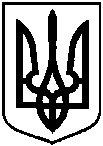 Проєктоприлюднено«___»_________ 20__ р.Проєктоприлюднено«___»_________ 20__ р.Сумська міська радаСумська міська радаСумська міська радаВиконавчий комітетВиконавчий комітетВиконавчий комітетРІШЕННЯРІШЕННЯРІШЕННЯвід  ______________   № ______  Про визначення виробників та виконавців комунальних послуг з постачання теплової енергії, гарячої води, централізованого водопостачання та водовідведенняВ.о. директора Департаменту інфраструктури міста                             Т.В. ВласенкоНачальник відділу юридичного та кадрового забезпечення департаменту інфраструктури міста                               Ю.М. МельникНачальник відділу протокольної роботи та контролю Сумської міської ради                              Л.В. МошаНачальник правового управління Сумської міської ради                              О.В. ЧайченкоКеруючий справами виконавчого комітету Сумської міської ради                              Ю.А. Павлик№з/пНазваорганізаціїПрізвище І.П. керівникаПоштова та електронна адреса1Департамент інфраструктури містаВласенко Т.В.м. Суми, вул. Горького, 21, поверх III,dim@ smr.gov.ua2Департамент забезпечення ресурсних платежівКлименко Ю.М.м. Суми, вул. Садова, 33, dresurs@smr.gov.ua 3ТОВ «Сумитеплоенерго»Васюнін Д.Г.м. Суми, вул. Лебединська, 7, zkanc@teko.sumy.ua4АТ «Сумське НВО»Забіцький В.В.м. Суми, вул. Горького, 58, info@snpo.ua5КП «Міськводоканал» СМРСагач А.Г.м. Суми, вул. Білопільський Шлях, 9, vodocanal_sumy@ukr.net